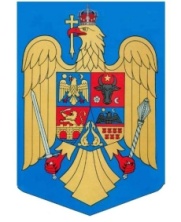 	
ROMANIA	JUDETUL  	CONSTANTA                                                  CONSILIUL LOCAL CERCHEZUHOTĂRÂREprivind rectificarea bugetului pe anul 2020          Consiliul Local Cerchezu, întrunit în ședință ordinară la data de  30.04.2020.Având în vedere:      - Proiectul de hotărâre ințiat de d-l Primar Chelaru Ștefan, nr.890/27.04.2020.      - Referatul de aprobare nr. 890/27.04.2020, avizul secretarului, raportul comisiei de specialitate ;      -  Adresa nr. 622/21.04.2020 emisa de Agentia National de Administrare Fiscala, Galati.      - Decretul nr. 240 din 14 aprilie 2020 privind prelungirea stării de urgenţă pe teritoriul României;     - prevederile art.19 , alin. (2) Legii 273/2006 privind finanțele publice;     - prevederile Legii nr. 5/2020 privind bugetul de stat pe anul 2020;H.C.L. nr.6 din 25.02.2020, privind aprobarea bugetului pe anul 2020.În temeiul art.129, alin.(2), lit.b, alin. (4), lit. a, art.196, alin.(1), lit.a din O.U.G. nr.57/2019 privind Codul administrativ;ADOPTA PREZENTA HOTARARE :Art.1. Se aprobă rectificarea bugetului pe anul 2020 conform anexei ce face parte integrantă din prezenta hotărâre.Art.2. Prezenta hotărâre va fi adusă la îndeplinire prin grija Primarului comunei Cerchezu.Art.3. Secretarul general al comunei vă aduce la cunoștință persoanelor și instituțiilor interesate, prevederile prezentei hotărâri.Prezenta hotărâre a fost aprobată cu un numar de 7 voturi 
„pentru” ,   0  „împotrivă” şi  0 „abţinere” dintr-un numar de 7 consilieri prezenţi la şedinţă, din totalul de 8 consilieri în funcţie. NR.10DATA:30.04.2020Preşedinte de şedinţă                              Secretar general al comunei CerchezuTUDORAN MARCELA                                            RADU SIMONA-ELENA                                                                